Автономная некоммерческая организация дополнительного образования 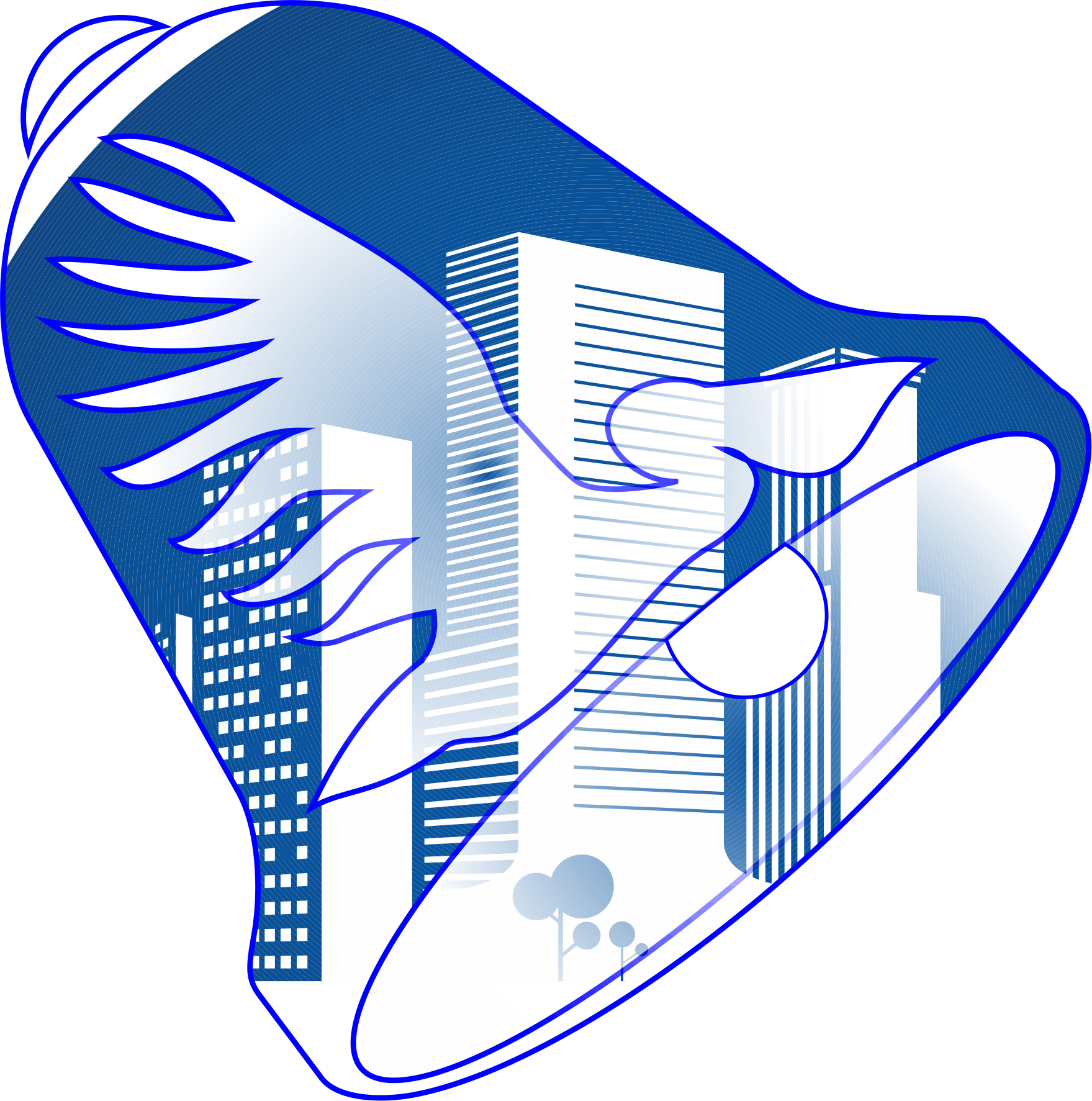 «Сибирский институт непрерывного дополнительного образования»Задание к зачету.Наиболее часто в деятельности учителя применяются следующие организационно-педагогические методы управления: распоряжения, инструктаж, наставление, побуждение, требование, просьба, совет, рекомендация, одобрение, замечание, порицание, поощрение, наказание и пр. Педагог должен мастерски владеть всем перечнем методов, поскольку, к сожалению, большинство локальных конфликтов , возникающих между педагогом и детьми, могут носить не столько открытый, сколько латентный характер. Они чаще всего возникают как следствие недостаточно грамотного использования методов управления учителем. Проанализируйте следующую педагогическую ситуацию.Начало урока... Войдя со звонком в класс, учитель видит, что пятиклассники еще не готовы начать работу - они шумно разговаривают, два мальчугана устроили потасовку, девочка за первой партой торопливо дожевывает яблоко.Встав перед детьми и выжидающе глядя на них, педагог громко произнес:                «Звонок». Выдержав паузу, еще раз окинул взглядом класс и в наступившей тишине продолжал: «Здравствуйте, ребята! Садитесь. Начнем урок». Какая функция управления реализована на данном этапе урока?Какие средства организации деятельности учащихся использовал педагог?• Охарактеризуйте технологическое и методическое обеспечение организационного момента на уроке. Обоснуйте эффективность применяемых  Вами методов и приемов управления в учебном процессе.